Activité documentaire: ECLAIRAGE  La courbe moyenne de Krüithof établit une correspondance entre l 'éclairement nécessaire et les températures de couleur jugées agréables visuellement: la qualité du travail, les accidents et le bien être en dépendent. 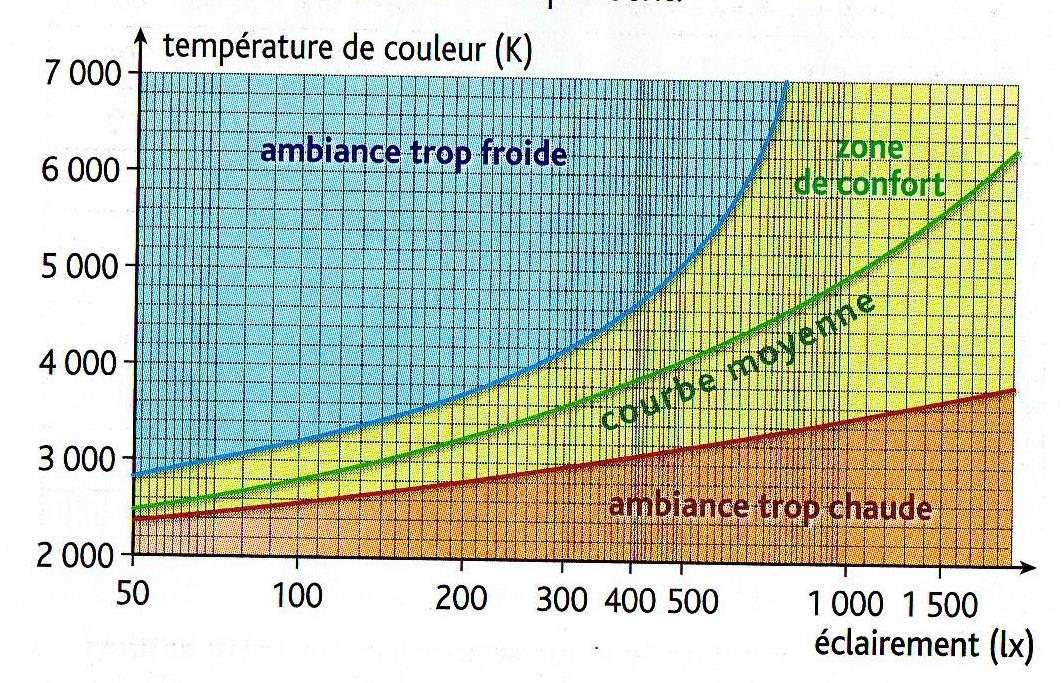 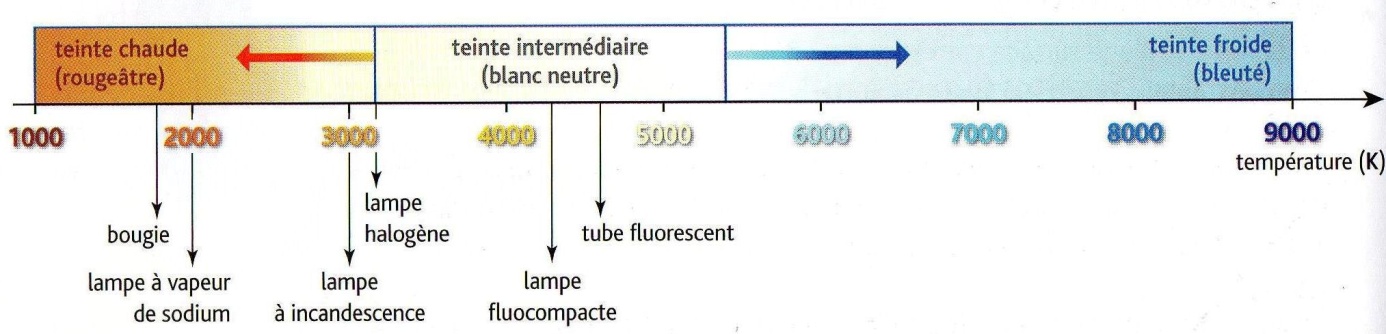 1- Compléter le tableau suivant en indiquant la température de couleur et le type de lampe le mieux adapté à chaque local. On considère maintenant une lampe fluocompacte. Elle est économique soit en classe A ou B. La lampe est classée A si la puissance absorbée P< 0,24 √(Ф) +0,0103 Ф et B dans le cas contraire.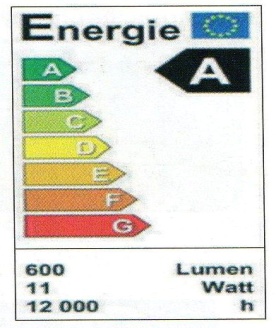 2- Déterminer le rendement lumineux de la lampe en lm.W-1.3- Justifier la classe de la lampe (A ou B)locauxSalle de cinemaChambre séjourSalle de classeCuisineSalle de travaux de coutureLaboratoire électronique fineE (lux)      50       200      300              500     700      1300Tc(K)Type de lampes